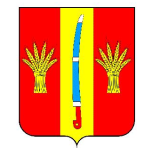 СОВЕТ ДЕПУТАТОВ НОВОАЛЕКСАНДРОВСКОГО ГОРОДСКОГО ОКРУГА СТАВРОПОЛЬСКОГО КРАЯ ВТОРОГО СОЗЫВАРЕШЕНИЕ27 апреля 2023 года                                                                                   № 10/632г. НовоалександровскОб отчете о реализации Стратегии социально-экономического развития Новоалександровского городского округа Ставропольского края до 2035 года, за 2022 годВ соответствии с п.4.4) ч.1 ст.17 Федерального Закона от 06.10.2003 № 131 - ФЗ «Об общих принципах организации местного самоуправления в Российской Федерации», п. 7.1), ч. 1, ст. 12 Закона Ставропольского края от 02.03.2005 № 12 - кз «О местном самоуправлении в Ставропольском крае», Уставом Новоалександровского городского округа Ставропольского края, решением Совета депутатов Новоалександровского городского округа Ставропольского края первого созыва от 10.12.2019 №32/349 «О Стратегии социально-экономического развития Новоалександровского городского округа Ставропольского края до 2035 года», Порядком разработки, корректировки, осуществления мониторинга и контроля реализации стратегии социально-экономического развития Новоалександровского городского округа Ставропольского края, утвержденным постановлением администрации Новоалександровского городского округа Ставропольского края от 06.02.2018 № 159, Совет депутатов Новоалександровского городского округа Ставропольского краяРЕШИЛ:1. Принять к сведению отчет о реализации Стратегии социально-экономического развития Новоалександровского городского округа Ставропольского края до 2035 года, утвержденной решением Совета депутатов Новоалександровского городского округа Ставропольского края первого созыва от 10.12.2019 № 32/349, за 2022 год, согласно приложению.2. Разместить настоящее решение на официальном информационном Интернет - портале Новоалександровского городского округа Ставропольского края (http://newalexandrovsk.ru).3. Настоящее решение вступает в силу со дня его принятия.Председатель Совета депутатовНовоалександровского городскогоокруга Ставропольского края                                                           Д. В. СтраховПриложение 1к решению Совета депутатовНовоалександровскогогородского округаСтавропольского краяот 27 апреля 2023 года № 10/632Отчето реализации Стратегии социально - экономического развития Новоалександровского городского округа Ставропольского края до 2035 года, утвержденной решением Совета депутатов Новоалександровского городского округа Ставропольского края первого созыва от 10 декабря 2019 г. № 32/349, за 2022 годСтратегия социально - экономического развития Новоалександровского городского округа Ставропольского края до 2035 года, утвержденная решением Совета депутатов Новоалександровского городского округа Ставропольского края первого созыва от 10.12.2019 г. № 32/349 (внесены изменения от 07 сентября 2022 г. № 66/580) (далее - Стратегия), разработана с учетом норм и требований Федерального закона от 28 июня 2014 года № 172 - ФЗ «О стратегическом планировании в Российской Федерации» и представляет собой видение желаемого будущего Новоалександровского городского округа Ставропольского края к 2035 году.Стратегия является главным документом стратегического планирования Новоалександровского городского округа Ставропольского края, которым определены цели, задачи и приоритетные направления социального – экономического развития Новоалександровского городского округа Ставропольского края (далее – городской округ).Стратегия основывается на Концепции социально - экономического развития Российской Федерации, Стратегиях социально - экономического развития Северо - Кавказского федерального округа и Ставропольского края, федеральных и краевых отраслевых стратегиях, Посланиях и Майских Указах Президента Российской Федерации, паспортах национальных проектов, которые являются определяющими для ускорения экономического роста и повышения качества жизни и благосостояния граждан.Главная цель – достижение высокого качества жизни населения.Цели:1.Сохранение населения, здоровья и благополучия людей, комфортная и безопасная среда для жизни.2.Развитие конкурентоспособной экономики инновационного типа, достойный эффективный труд и успешное предпринимательство.Достижение целей реализации Стратегии непосредственно связано с реализацией Указов Президента Российской Федерации от 7 мая 2012 года № 596 - 602, 606, от 07 мая 2018 № 204 «О национальных целях и стратегических задачах развития Российской Федерации на период до 2024 года», от 21 июля 2020 года № 474 «О национальных целях развития Российской Федерации на период до 2035 года».Достижение стратегических целей и решение стратегических задач, определенных Стратегией, осуществлялось в 2022 году через реализацию 17 муниципальных программ, значимых инвестиционных проектов регионального и муниципального уровня, участие городского округа в национальных, федеральных проектах и государственных программах.В 2022 году городской округ участвовал в софинансировании мероприятий следующих государственных программ Российской Федерации: «Социальная поддержка граждан»; «Развитие образования».На финансирование мероприятий в 2022 году предусмотрены средства в сумме 129050,65 тыс. рублей, исполнено 128726,62 тыс. рублей (99,75 %).Государственные программы Ставропольского края: «Управление финансами»; «Сохранение и развитие культуры»; «Развитие физической культуры и спорта»; «Развитие образования»; «Развитие жилищно-коммунального хозяйства, защита население и территории от чрезвычайных ситуаций»; «Развитие транспортной системы»; «Развитие сельского хозяйства»; «Управление имуществом»; «Социальная поддержка граждан»; «Межнациональные отношения, профилактика терроризма и поддержка казачества».На финансирование мероприятий в 2022 году предусмотрены средства – 1300166,25 тыс. рублей, исполнено – 1224422,28 рублей (94,17 %).В 2022 году в рамках реализации 6 проектов развития территорий, основанных на местных инициативах освоено денежных средств на сумму 17262,12 тыс. руб., в том числе: средства краевого бюджета – 10948,37 тыс. руб., средства бюджета Новоалександровского городского округа – 4422,75 тыс. руб., средства юридических лиц, индивидуальных предпринимателей и  физических лиц – 1891 тыс. рублей.Выполнение целевых индикаторов, определенных документами стратегического планирования, обеспечивалось реализацией 17 муниципальных программ:1. «Управление финансами Новоалександровского городского округа Ставропольского края».2. «Развитие малого и среднего предпринимательства, потребительского рынка и инвестиционной деятельности на территории Новоалександровского городского округа Ставропольского края».3. «Развитие культуры Новоалександровского городского округа Ставропольского края».4. «Реализация молодёжной политики на территории Новоалександровского городского округа Ставропольского края».5. «Повышение роли физической культуры и спорта в Новоалександровском городском округе Ставропольского края».6. «Развитие системы образования Новоалександровского городского округа Ставропольского края».7. «Развитие систем коммунальной инфраструктуры, защита населения и территории от чрезвычайных ситуаций в Новоалександровском городском округе Ставропольского края».8. «Развитие дорожной сети, обеспечение безопасности дорожного движения и транспортное обслуживание населения в Новоалександровском городском округе Ставропольского края».9. «Развитие сельского хозяйства в Новоалександровском городском округе Ставропольского края».10. «Управление муниципальным имуществом Новоалександровского городского округа Ставропольского края».11. «Социальная поддержка граждан в Новоалександровском городском округе Ставропольского края».12. «Профилактика правонарушений, обеспечение общественного порядка, профилактика идеологии терроризма и экстремизма, а также минимизация и (или) ликвидация его проявлений, гармонизация межнациональных отношений на территории Новоалександровского городского округа Ставропольского края».13. «Благоустройство населенных пунктов Новоалександровского района и улучшение условий проживания населения».14. «Формирование современной городской среды на территории Новоалександровского городского округа».15. «Развитие муниципальной службы в Новоалександровском городском округе Ставропольского края».16. «Противодействие коррупции в Новоалександровском городском округе Ставропольского края».17. «Охрана окружающей среды».В рамках реализации муниципальных программ осуществлялось финансовое обеспечение расходов, связанных с содержанием подведомственных организаций в области образования, культуры, физической культуры и спорта и предоставлением мер социальной поддержки отдельным категориям граждан. Кассовое исполнение мероприятий муниципальных программ за счет всех источников финансирования составило 2282475,24 тыс. рублей (95,95 % от предусмотренного финансирования на 2022г.), в том числе за счет средств федерального бюджета – 128726,62 тыс. рублей (99,75 %), краевого бюджета – 1224422,28 тыс. рублей (94,17 %), местного бюджета – 927186,25 тыс. рублей (97,92 %), средства участников муниципальных программ – 2140,09 (76,77 %).Кроме того, в рамках муниципальных программ осуществлялась реализация трех национальных проектов: «Образование», «Демография», «Комплексная система обращения с твердыми коммунальными отходами». Кассовое исполнение сложилось в сумме 141401,47 тыс. рублей или 100% от предусмотренного планом финансирования на 2022 год, в том числе за счет средств федерального бюджета - 121994,95 тыс. рублей, краевого бюджета – 18667,89 тыс. рублей, бюджета Новоалександровского городского округа – 738,63 тыс. рублей.Структура экономики городского округа формируется в соответствии с задачами, связанными с развитием имеющегося агропромышленного комплекса и производственного потенциала.Среднегодовая численность населения городского округа за 2022 год составила 63,5 тыс. человек.Доля населения в трудоспособном возрасте составила 60,6 %, старше трудоспособного возраста - 19,6 %, младше трудоспособного возраста - 19,8 %.Демографическая ситуация за 2022 год характеризуется снижением рождаемости и снижением смертности.С января по декабрь 2022 года в городском округе родилось 485 детей, что на 25 чел. меньше чем в 2021 году (2021 г. - 510), умерло 889 чел., смертность снизилась по сравнению с соответствующим периодом прошлого года на 273 чел. (2021 г. - 1162). Естественная убыль населения составила 404 человека (2021 г. - 652). По городскому округу коэффициент смертности в расчете на 1000 населения составил – 14,3, что ниже показателя 2021 года на 4,1 промиле (2021 г. – 18,4).В отчетном периоде на территорию городского округа прибыло 1546 человек, выбыло – 1823 (2021 г. прибыло - 1660, выбыло – 1960). Сальдо миграции населения составило (- 277 чел.), за 2021 год (- 300). Причина въезда и выезда в основном личного, семейного характера.По состоянию на 01.01.2023 года на территории городского округа зарегистрировано 1774 индивидуальных предпринимателя и 440 юридических лиц, состоящих на учете в налоговых органах. Количество субьектов малого и среднего предпринимательства составило 3721 субъект, из них 202 малых и средних предприятия, включая микро предприятия, 1774 индивидуальных предпринимателя, самозанятых - 1745 единиц. В отраслевой структуре городского округа 60 % субъектов предпринимательства приходиться на сферу потребительского рынка                (торговлю, общественное питание, бытовое обслуживание населения, сферу услуг), на сельскохозяйственную отрасль - 20 %, на транспорт и связь - 13 %, на обрабатывающие производства - 3 %, на строительство - 2,6 %, прочие виды деятельности – 1,4 %.Количество занятых в сфере малого и среднего предпринимательства увеличилось к 2021 году на 0,3 тыс. чел. и составило 6,78 тыс. человек.Среднесписочная численность работников крупных и средних организаций (без субьектов малого предпринимательства) составила 8,63 тыс. человек, среднемесячная заработная плата увеличилась на 17% к 2021 году (2021 г. - 35713,9 рублей) и составила 41772,3 рублей, но  не достигла уровня среднемесячной заработной платы по Ставропольскому краю - 45319,4 рублей.Средний размер пенсий увеличился на 2938,09 рублей к уровню 2021 года и составил 16513,29 руб. (2021 г. - 13575,2 руб.), количество получателей пенсий - 17245 человек. Численность работающих пенсионеров за 2022 год уменьшилась на 134 человека (2021г. - 3092 чел.) и составила 2958 человек. По статистическим данным, предоставленным управлением Федеральной службы государственной статистики по Северо - Кавказскому федеральному округу (далее – Северо - Кавказстат) за 2022 год оборот крупных и средних организаций по всем видам экономической деятельности в действующих ценах составил 36 млрд. 956,3 млн. руб., и увеличился к обороту  2021 года на 12,2 % (2021 г. - 32 млрд. 925,8 млн. руб.).Объем отгруженных товаров собственного производства, выполненных работ и услуг собственными силами по всем видам экономической деятельности по крупным и средним организациям городского округа за январь - декабрь 2022 года составил 14 млрд. 942,4 млн. рублей или 107 % к 2021 году (13 млрд. 963,5 млн. руб.).По виду экономической деятельности «Промышленность» за 2022 год объём отгруженных товаров собственного производства, выполненных работ и услуг собственными силами составил 5 млрд. 831,2 млн. руб., увеличение к 2021 году составило 101,6 % (2021 г. – 5 млрд. 740,6 млн. руб.), в том числе:- добыча полезных ископаемых - 7,1 млн. руб., что в 1,8 раз больше соответствующего периода прошлого года (2021 г. - 3,8 млн. руб.);- обрабатывающие производства - 5 млрд. 154,8 млн. руб., снижение к 2021 году на 0,3 % (2021 г. - 5 млрд. 170,5 млн. руб.);- обеспечение электрической энергией, газом, паром; кондиционирование воздуха - 572,2 млн. руб., темп роста к 2021 году - 120,4 % (2021 г. - 475,3 млн. руб.);- водоснабжение; водоотведение, организация сбора и утилизация отходов, деятельность по ликвидации загрязнений - 97,1 млн. руб., темп роста к 2021 году составил 106,7 % (2021 г. - 91 млн. руб.).Сельскохозяйственными предприятиями за 2022 год получено прибыли от реализации продукции, работ и услуг в сумме 4,9 млрд. рублей, что на 2 % больше, чем за 2021 года (4,8 млрд. руб.).Прибыль от реализации продукции растениеводства увеличилась на 4 % и составила 4,7 млрд. рублей, (2020 г. – 4,5 млрд. руб.). В животноводстве прибыль составила 88,2 млн. рублей и увеличилась на 50,4 млн. рублей к уровню 2021 года.Чистая прибыль за 2022 год увеличилась на 4% и составила – 4,4 млрд. рублей (в 2021г. - 4,2 млрд.).Уровень рентабельности от реализации сельскохозяйственного производства вырос и составил 50,4 % (2021г. - 47 %). По итогам 2022 года по крупным и средним организациям сложился положительный финансовый результат (прибыль минус убыток) и составил 4506,6 млн. руб., в 2021 году – 2879,6 млн. рублей.Главным финансовым инструментом для достижения социально-экономического развития городского округа является бюджет Новоалександровского городского округа (далее - бюджет городского округа).За 2022 год в бюджет городского округа поступили средства в сумме 2411257,99 тыс. рублей. Доходная часть бюджета городского округа при уточненном годовом плане - 2466269,86 тыс. рублей, исполнена на 97,77 %.Из общего объема поступивших доходов в бюджет городского округа 26 % или 625858,26 тыс. рублей приходится на долю налоговых и неналоговых доходов и 74 % или 1785399,73 тыс. рублей на долю безвозмездных поступлений.Годовые плановые назначения по поступлению налоговых и неналоговых доходов в бюджет городского округа исполнены на 101,5 %, в результате чего дополнительно поступило 9128,48 тыс. рублей.Оценка результатов реализации СтратегииII этап реализации Стратегии социально - экономического развития Новоалександровского городского округа Ставропольского края (2022 - 2024 годы)Деятельность органов местного самоуправления Новоалександровского городского округа Ставропольского края в 2022 году была направлена на формирование благоприятной инвестиционной среды, увеличение темпов роста экономики, обеспечение стабильности, безопасности проживания, поддержку и развитие бизнеса на территории городского округа и на выполнение основных направлений и целевых индикаторов предусмотренных Стратегией. Реализация Стратегии в 2022 году предполагала системный подход, направленный на ускорение экономического роста, устойчивое развитие человеческого потенциала при сбалансированной пространственной политике. Проведенный анализ за 2022 год итогов реализации Стратегии показывает, что сохранилась устойчивая тенденция социально-экономического развития городского округа, в основном достигнуты запланированные показатели оценки достижения стратегических целей.На основе данных Северо - Кавказстата, структурных подразделений и отделов администрации Новоалександровского городского округа получены следующие итоги реализации Стратегии за 2022 год.Из 60 показателей оценки достижения стратегических целей социально-экономического развития городского округа по итогам 2022 года по 52 показателям наблюдается стабильность и положительная динамика, по 8 показателям - результат не достигнут (2021 год: 31 показатель - стабильность и положительная динамика, 7 - ми отрицательный результат).Достижению поставленной стратегической цели «Создание нового качества жизни в комфортной среде проживания» способствовало решение 8 основных задач.Выполнение основных целевых показателей стратегической цели «Сохранение населения, здоровья и благополучия людей, комфортная и безопасная среда для жизни» следующее:- фактическое значение показателя «численность постоянного населения (среднегодовая)» в 2022 году составил 63,5 тыс. человек и увеличилась к плановому значению показателя на 2022 год на 0,3 тыс. чел, но уменьшилась к показателю 2018 года на 1,6 тыс. человек (2018 г. – 65,1 тыс. чел.);- общий коэффициент рождаемости (число родившихся на 1000 человек населения) составил 7,8 промиле и снизился как к плановому значению на 0,4 промиле, так и к показателю 2018 года на 1,6 промиле (2018 г. - 9,4);- общий коэффициент смертности (число умерших на 1000 человек населения) составил 14,3 промиле и снизился к плановому значению 2022 года на 3,7 промиле, но увеличился к уровню 2018 года на 0,4 промиле (2018 г. - 13,9);- ожидаемая продолжительность жизни при рождении составила 70,6 лет, что выше планового значения 2022 года на 0,1 лет и выше показателя 2018 года на 0,6 лет (2018г. -70 лет);- смертность населения от всех причин смерти (на 1000 человек населения) составила 11,63 промиле и уменьшилась как к плановому значению на 2022 год на 3,87 промиле, так и к уровню 2018 года на 1,77 промиле (2018 г. - 13,4);- охват всех граждан профилактическими медицинскими осмотрами составил 97% и увеличился к плановому значению на 2022 год на 9%, но снизился к уровню 2018 года на 2,8% (2018 г. - 99,8%);- охват населения иммунизацией в рамках Национального календаря профилактических прививок не менее 95% от подлежащих иммунизации в 2022 году составил 95,9%, что ниже планового значения на 2022 год и уровня 2018 года на 4,1% (2018 г. - 100%);- коэффициент миграционного прироста на 10 тыс. человек населения составил (- 44,3 промиле), что  ниже на 20 промиле планового значения на 2022 год на (-64,3 промиле), в 2018 году данный показатель составлял 48,7 промиле;- доля населения, систематически занимающегося физической культурой и спортом, в общей численности населения в 2022 году, фактически составила 55,2 % и увеличилась на 0,3 % как к плановому значению на 2022 год, так и к фактическому уровню 2018 года на 12,1 % (2018 г. - 43,1%);- уровень обеспеченности граждан спортивными сооружениями исходя из единовременной пропускной способности объектов спорта составил 60% и увеличился на 2% к плановому значению на 2022 год и на 20% к уровню 2018 года (2018 г. - 40%);- динамика роста привлеченных инвалидов и лиц с ограниченными возможностями, для участия в соревнованиях и спортивных мероприятиях составила 12,5%, что соответствует плановому значению на 2022 год, и увеличилась на 0,6 % к фактическому уровню 2018 года (2018 г. - 11,9 %);- количество штатных работников физической культуры и спорта в 2022 году составило 183 чел., что выше планового значения на 29 чел. и выше уровня 2018 года на 123 человека (2018 г. - 60 чел.)- количество муниципальных библиотек, подключенных к информационно-телекоммуникационной сети Интернет составило 25 единиц (100 %), что соответствует плановому значению на 2022 год и на 3 ед. больше факта 2018 года (2018 г. - 22/88 %);- увеличилось число посещений культурных мероприятий на 123,7 ед. к плановому показателю 2022 года и составило – 1552,9 ед., и на 1174,5 ед. к факту 2018 года (2018 г. - 378,4);- снизилась доля детей, обучающихся в учреждениях дополнительного образования культуры от общего количества детей школьного возраста к плановому значению 2022 года на 0,4 % и составила 6,5 % и на 0,7 % к уровню 2018 года (2018 г. - 7,2 %), в связи с дефицитом педагогических кадров;- доля молодых граждан, проживающих на территории городского округа, задействованных в мероприятиях по реализации молодежной политики в городском округе, в общем количестве молодых граждан составила 45%, что соответствует плановому значению на 2022 год, но выше уровня 2018 года на 5% (2018 г. - 40%);- количество молодых граждан городского округа, участвующих в мероприятиях по патриотическому воспитанию детей и молодежи в 2022 году составила 300 чел, что соответствует плановому значению на 2022 год и уровню 2018 года (2018г. - 300 чел.);- доля граждан, принимающих участие в волонтерском движении, в общем количестве молодых граждан составила 12 %, соответствует плановому значению на 2022 год и уровню 2018 года (2018 г. - 12 %);- численность детей, вовлеченных в деятельность Всероссийского детско-юношеского военно-патриотического общественного движения "ЮНАРМИЯ" увеличилась на 0,7 тыс. чел. и составила 2 тыс. чел., что выше уровня 2018 года на 1,382 тыс. человек (2018 г. -0,618 тыс. чел.);- доля детей в возрасте 5-18 лет, получающих услуги по дополнительному образованию в организациях различной организационно-правовой формы собственности, в общей численности детей данной возрастной группы составила 75 %, что соответствует плановому показателю на 2022 год и выше уровня 2018 года на 0,6 % (2018г. - 74,4 %);- количество общеобразовательных организаций, обновивших материально-техническую базу для реализации основных и дополнительных общеобразовательных программ цифрового, естественно-научного и гуманитарного профилей в 2022 году составило 11 ед., что на 1ед. больше планового значения на 2022 год;- доля общеобразовательных организаций, оснащенных в целях внедрения цифровой образовательной среды соответствует плановому значению на 2022 год и составляет 47,06%;- доля педагогических работников общеобразовательных организаций, прошедших повышение квалификации, в том числе в центрах непрерывного повышения профессионального мастерства составило 35%, что соответствует плановому значению на 2022 год и выше уровня 2018 года на 8% (2018г. - 28 %);- уровень удовлетворенности населения городского округа качеством общего образования составило 74 %, плановое значение показателя на 2022 год выполнено на 100%, к 2018 году увеличение составило 4 % (2018 г. – 70 %);- доля граждан, которым предоставлены меры социальной поддержки, в общей численности обратившихся и имеющих право на их получение в соответствии с законодательством Российской Федерации и законодательством Ставропольского края составила 100 %;- доля доступных для инвалидов и других маломобильных групп населения приоритетных объектов социальной, транспортной, инженерной инфраструктуры в общем количестве приоритетных объектов достигла 93,5 %, при плане на 2022 год - 60 % и увеличилась к 2018 году на 51% (2018 г. -42,5 %);- доля граждан старше трудоспособного возраста и инвалидов, получающих услуги в рамках системы долговременного ухода, от общего числа граждан старше трудоспособного возраста и инвалидов, нуждающихся в долговременном уходе составила 6,3% и увеличилась к планируемому показателю на 2022 год на 0,8 %;- доля граждан старше трудоспособного возраста и инвалидов, получивших социальные услуги в организациях социального обслуживания, от общего числа граждан старше трудоспособного возраста и инвалидов в 2022 году составила 45,3%, что выше планируемого показателя на 2022 год на 0,6; и выше показателя 2018 года на 0,7% (2018 г. - 44,6%);- объём жилищного строительства составил 6,9 тыс. м2 и увеличился на 0,2 тыс. м2 к плану на 2022 год, но ниже уровня 2018 года на 2,5 тыс. м2 (2018 г. - 9,4 тыс. м2);- общая площадь жилых помещений, приходящаяся в среднем на 1 жителя в 2022 году составила 25,1 м2, что ниже планового показателя на 2022 год на 0,4 м2, но выше 2018 года на 1 м2 (2018г. – 24,1 м2);- уровень газификации населенных пунктов составил 95,12 %, не газифицирован поселок Кармалиновский и хутор Петровский;- доля населенных пунктов, обеспеченных питьевой водой надлежащего качества составила 80,49 %. Сложной остается ситуация с водоснабжением в 7-ми населенных пунктах Присадового и Светлинского сельсоветов (поселки: Встречный, Виноградный, Крутобалковский, Присадовый, Светлый, Ударный и хутор Мокрая Балка). Около 7 тыс. жителей не обеспечены питьевой водой. В 2022 году завершена реализация инвестиционного проекта «Строительство межпоселкового водопровода «Восточный» в Новоалександровском городском округе Ставропольского края», общей протяженность водопровода 38 км;- доля объектов общего имущества многоквартирных домов, по которым выполнены работы по капитальному ремонту в общем количестве объектов общего имущества многоквартирных домов, требующих капитального ремонта в 2022 году составила 44,3 % и увеличилась как к плановому значению 2022 г. на 1,8 %, и к уровню 2018 года на 6,3 % (2018 г. - 38 %);- уровень охвата централизованным сбором коммунальных бытовых отходов населенных пунктов городского округа в 2022 году составил 100%, что соответствует плановому значению на 2022 год и увеличился на 50 % к 2018 году (2018г. - 50 %);- увеличение протяженности автомобильных дорог общего пользования, находящихся в собственности городского округа, соответствующих нормативным требованиям транспортно-эксплуатационных показателей в общей протяженности автомобильных дорог общего пользования, находящихся в собственности, в результате работ по текущему ремонту и содержанию городского округа, вне границ населенных пунктов за 2022 год составила 106,1 км, что соответствует плановому значению на 2022 год, и выше уровня 2018 года на 9,3 км (2018 г. - 96,8 км);- доля автомобильных дорог местного значения, соответствующих нормативным требованиям за 2022 год составила 50,9 %, что на 3,1 % больше запланированного показателя на 2022 год и выше показателя 2018 года на 8,9 %;- общая протяженность автомобильных дорог общего пользования, соответствующих нормативным требованиям к транспортно- эксплуатационным показателям, по состоянию на 31 декабря 2022 года составила 287,7 км и увеличилась на 17,7 км к планируемому показателю на 2022 год и на 54,52 км к показателю 2018 года (2018 г. - 233,18 км);- доля протяженности сетей уличного освещения, режим работы которых оптимизирован путем внедрения автоматизированных систем контроля времени, в отношении к общей протяженности осветительной сети составила 72 %, что ниже планового значения на 2022 год и выше уровня 2018 года на 21 % (2018г. - 51 %);- доля площади территорий общего пользования, благоустроенных в рамках проекта «Комфортная городская среда» от общего количества общественных территорий, нуждающихся в благоустройстве на 2022 год планировалось 45%, фактически - 0 % (городской округ не вошел в краевую программу «Формирование комфортной городской среды» на 2022 год, работы по благоустройству общественных территорий не проводились);- доля муниципальных объектов социальной сферы, оснащенных аппаратно - программными системами видеонаблюдения составила 97 %, что соответствует плановому значению на 2022 год, и выше уровня 2018 года на 4 % (2018 г. – 93 %).- уровень соответствия объектов муниципальных учреждений согласно установленным техническим регламентам составил 100 %;- уровень реагирования сил и средств системы предупреждения и ликвидации чрезвычайных ситуаций городского округа в 2022 году составил 100 %, при плане на 2022 год - 63% (2018 г. - 55 %);- доля населения, использующих механизм получения государственных и муниципальных услуг в электронной форме составила 65,2 % и увеличилась к плановому значению на 2022 год на 0,2 % и к уровню 2018 года на 54,17 % (2018 г. - 11,03 %);Достижению поставленной стратегической цели «Развитие конкурентоспособной экономики инновационного типа, достойный эффективный труд и успешное предпринимательство» способствовало решение 5 основных задач.Выполнение основных целевых показателей стратегической цели «Развитие конкурентоспособной экономики инновационного типа, достойный эффективный труд и успешное предпринимательство»:- произведено продукции сельского хозяйства в 2022 году на сумму 17767,8 млн. рублей, что выше планового значения на 2022 год на 1667,8 млн. рублей, и выше уровня 2018 года на 5952,8 млн. рублей (2018 г. - 11815 млн. руб.);- темп роста отгруженных товаров собственного производства, выполненных работ и услуг собственными силами по виду деятельности «Промышленность» в 2022 году составил 101,6 %, что ниже планового показателя на 6,6 % и уровня 2018 года на 22,5 % (2018 г. – 124,1 %);- прирост компаний экспортеров из числа малого и среднего предпринимательства по итогам внедрения Регионального экспортного стандарта 2.0 (с нарастающим итогом) в 2022 году составил 4, что соответствует плановому значению на 2022 год, увеличение к 2018 году на 3 единицы. Справочно: предприятиями экспортерами являются: ООО «Райффайзен Агро», КФХ Колесникова А.П., ООО Агрофирма «Станица», ООО СХП «Югроспром» (2018 г. - 1 ед.);- количество средних и крупных предприятий, базовых не сырьевых отраслей экономики, вовлеченных в национальный проект «Производительность труда и поддержка занятости» (с нарастающим итогом) в 2022 году составило - 2 предприятия: ООО СХП «Югроспром» и СПК колхоз «Родина» и осталось на уровне 2020 года;- количество высокопроизводительных рабочих мест во внебюджетном секторе экономики в 2022 году составило 4997 чел., что выше планового значения на 4 чел., а также увеличилось к 2018 году на 1111 человек (2018 г. – 3886 чел.);- объем инвестиций в основной капитал по полному кругу учета организаций в 2022 году составил 4132,5 млн. рублей, что ниже планового значения на 2022 года на 863 млн. рублей и выше уровня 2018 года на 1002,5 млн. рублей (2018 г. – 3130 млн. руб.);- объем инвестиций в основной капитал (по крупным и средним организациям) в 2022 году составил 2015,1 млн. рублей, что ниже планового значения на 2022 год на 1384,9 млн. руб., но выше уровня 2018 года на 385,7 млн. рублей (2018 г. – 1629,4 млн. руб.);- среднемесячная заработная плата работников крупных и средних предприятий составила 41772,3 рублей и увеличилась к плановому значению на 2022 год на 5451,3 рублей и на 13352,3 рублей к уровню 2018 года (2018 г. – 28420 руб.);- темп роста среднемесячной заработной платы работников в 2022 году составил 117 % и увеличился к плановому значению на 2022 год на 13,7 %, но снизился к уровню 2018 года на 2,6 % (2018 г. - 119,6 %);- реальный темп роста социальных выплат составил 102,5%, что выше планового значения на 2022 год на 0,3% и выше уровня 2018 года на 2,5 % 92018 г. - 100 %);- уровень зарегистрированной безработицы к экономически - активному населению на конец 2022 года составил 0,5 %, что ниже планового значения на 2022 год на 0,3 %, но выше уровня 2018 года на 0,2 % (2018 г. – 0,3 %), и ниже среднекраевого на 0,1 %, по Ставропольскому краю - 0,6 %; - оборот розничной торговли (по крупным и средним организациям составил 2707,7 млн. рублей, что выше планового значения на 2022 год на 61,5 млн. руб., и выше уровня 2018 года на 1057,5 млн. рублей (2018 г. - 1650,2 млн. руб.);- численность занятых в сфере малого и среднего предпринимательства, включая индивидуальных предпринимателей в 2022 году составила 6780 чел., что выше планового значения на 2022 год на 330 чел., и выше уровня 2018 года на 1483 человек;- число субъектов малого и среднего предпринимательства в расчёте на 10 тыс. населения в 2022 году составило 527,6 ед., что выше планового значения на 2022 год на 114,3 единицы и выше уровня 2018 года на 158,7 единиц (2018 г. - 368,9 ед.);- доля среднесписочной численности работников (без внешних совместителей) малых и средних предприятий в среднесписочной численности работников (без внешних совместителей) всех предприятий и организаций в 2022 году составила 35,8 % и увеличилась к плановому значению на 2022 год на 3,3 % и к уровню 2018 года на 6,3 %;- выполнение плановых показателей по доходам от использования объектов движимого, недвижимого имущества муниципальной собственности городского округа (за исключением земельных участков), имущественных комплексов муниципальных унитарных предприятий городского округа, муниципальных учреждений городского округа, земельных участков муниципальной собственности в 2022 году составило 107 % и увеличилось к плановому значению на 2022 год и к уровню 2018 года на 7,0 % (2018 г. - 100 %);- доля земельных участков, на которых зарегистрировано право муниципальной собственности городского округа в общем количестве земельных участков подлежащих регистрации в муниципальную собственность городского округа в 2022 году составила 100 %, что выше уровня 2018 года на 7 %, но ниже планового значения на 2022 год на 8 % (2018 г. - 83%).В рамках реализации Стратегии проводилась большая совместная работа всех органов власти, предпринимательского сообщества, предприятий, организаций, общественности, создавались условия, позволяющие повысить уровень доходов и качество жизни населения.Приложение 2к решению Совета депутатовНовоалександровскогогородского округаСтавропольского краяот 27 апреля 2023 года № 10/632Мониторинг показателей достижения целей социально-экономического развития Новоалександровского городского округа Ставропольского края на период реализации Стратегии до 2035 года, за 2022 год№ п/пНаименование показателяЕдиницы измеренияФактическое значение показателя Стратегии (базовый год)2018 год2019 годотчет2020 годотчет2021 годотчетПлановое значение показателя, установленное в Стратегии 2022 годФактическое выполнение  показателя Стратегии за 2022 годФактическое выполнение  показателя Стратегии за 2022 годОтклонение + (-) фактического значения показателя реализации Стратегии за 2022 год от значения показателя установленного в Стратегии на 2022г.Пояснение по рискам не выполнения итогов 2021г. и мерам по их выполнению в случае отклонения от планируемого показателя Стратегии более, чем на 15%123456788910II этап реализации Стратегии социально-экономического развития Новоалександровского городского округа Ставропольского края (2022 - 2024 годы)II этап реализации Стратегии социально-экономического развития Новоалександровского городского округа Ставропольского края (2022 - 2024 годы)II этап реализации Стратегии социально-экономического развития Новоалександровского городского округа Ставропольского края (2022 - 2024 годы)II этап реализации Стратегии социально-экономического развития Новоалександровского городского округа Ставропольского края (2022 - 2024 годы)II этап реализации Стратегии социально-экономического развития Новоалександровского городского округа Ставропольского края (2022 - 2024 годы)II этап реализации Стратегии социально-экономического развития Новоалександровского городского округа Ставропольского края (2022 - 2024 годы)II этап реализации Стратегии социально-экономического развития Новоалександровского городского округа Ставропольского края (2022 - 2024 годы)II этап реализации Стратегии социально-экономического развития Новоалександровского городского округа Ставропольского края (2022 - 2024 годы)II этап реализации Стратегии социально-экономического развития Новоалександровского городского округа Ставропольского края (2022 - 2024 годы)II этап реализации Стратегии социально-экономического развития Новоалександровского городского округа Ставропольского края (2022 - 2024 годы)II этап реализации Стратегии социально-экономического развития Новоалександровского городского округа Ставропольского края (2022 - 2024 годы)II этап реализации Стратегии социально-экономического развития Новоалександровского городского округа Ставропольского края (2022 - 2024 годы)Цель 1. Сохранение населения, здоровья и благополучия людей, комфортная и безопасная среда для жизниЦель 1. Сохранение населения, здоровья и благополучия людей, комфортная и безопасная среда для жизниЦель 1. Сохранение населения, здоровья и благополучия людей, комфортная и безопасная среда для жизниЦель 1. Сохранение населения, здоровья и благополучия людей, комфортная и безопасная среда для жизниЦель 1. Сохранение населения, здоровья и благополучия людей, комфортная и безопасная среда для жизниЦель 1. Сохранение населения, здоровья и благополучия людей, комфортная и безопасная среда для жизниЦель 1. Сохранение населения, здоровья и благополучия людей, комфортная и безопасная среда для жизниЦель 1. Сохранение населения, здоровья и благополучия людей, комфортная и безопасная среда для жизниЦель 1. Сохранение населения, здоровья и благополучия людей, комфортная и безопасная среда для жизниЦель 1. Сохранение населения, здоровья и благополучия людей, комфортная и безопасная среда для жизниЦель 1. Сохранение населения, здоровья и благополучия людей, комфортная и безопасная среда для жизниЗадача 1. Улучшение демографической ситуации и укрепление здоровья населенияЗадача 1. Улучшение демографической ситуации и укрепление здоровья населенияЗадача 1. Улучшение демографической ситуации и укрепление здоровья населенияЗадача 1. Улучшение демографической ситуации и укрепление здоровья населенияЗадача 1. Улучшение демографической ситуации и укрепление здоровья населенияЗадача 1. Улучшение демографической ситуации и укрепление здоровья населенияЗадача 1. Улучшение демографической ситуации и укрепление здоровья населенияЗадача 1. Улучшение демографической ситуации и укрепление здоровья населенияЗадача 1. Улучшение демографической ситуации и укрепление здоровья населенияЗадача 1. Улучшение демографической ситуации и укрепление здоровья населенияЗадача 1. Улучшение демографической ситуации и укрепление здоровья населения1Численность постоянного населения (среднегодовая)тыс. чел.65,164,864,163,062,263,5 (уточн.)63,5 (уточн.)(+ 1,3)2Общий коэффициент рождаемости число родившихся на 1000 человек населения9,48,78,48,18,27,87,8(- 0,4)3Общий коэффициент смертностичисло умерших на 1000 человек населения13,913,314,918,418,014,314,3(-3,7)4Ожидаемая продолжительность жизни при рождениилет70,070,070,570,570,570,670,6(+0,1)5Смертность населения от всех причин смертина 1000 человек населения13,412,714,416,615,511,6311,63(-3,87)6Охват всех граждан профилактическими медицинскими осмотрами процентов99,898,868,078,088,097,097,0(+9)7Охват населения иммунизацией в рамках Национального календаря профилактических прививок не менее 95% от подлежащих иммунизации процентов100,099,098,0100,0100,095,995,9(-4,1)8Коэффициент миграционного прироста на 10 тыс. человек населения48,762,3-33,2-47,6- 64,3- 44,3- 44,3(-20)Задача 2. Обеспечение доступности занятий физической культурой и спортом всех слоев населения городского округа, пропаганда здорового образа жизниЗадача 2. Обеспечение доступности занятий физической культурой и спортом всех слоев населения городского округа, пропаганда здорового образа жизниЗадача 2. Обеспечение доступности занятий физической культурой и спортом всех слоев населения городского округа, пропаганда здорового образа жизниЗадача 2. Обеспечение доступности занятий физической культурой и спортом всех слоев населения городского округа, пропаганда здорового образа жизниЗадача 2. Обеспечение доступности занятий физической культурой и спортом всех слоев населения городского округа, пропаганда здорового образа жизниЗадача 2. Обеспечение доступности занятий физической культурой и спортом всех слоев населения городского округа, пропаганда здорового образа жизниЗадача 2. Обеспечение доступности занятий физической культурой и спортом всех слоев населения городского округа, пропаганда здорового образа жизниЗадача 2. Обеспечение доступности занятий физической культурой и спортом всех слоев населения городского округа, пропаганда здорового образа жизниЗадача 2. Обеспечение доступности занятий физической культурой и спортом всех слоев населения городского округа, пропаганда здорового образа жизниЗадача 2. Обеспечение доступности занятий физической культурой и спортом всех слоев населения городского округа, пропаганда здорового образа жизниЗадача 2. Обеспечение доступности занятий физической культурой и спортом всех слоев населения городского округа, пропаганда здорового образа жизни9Доля населения, систематически занимающаяся физической культурой и спортом, в общей численности населения городского округа процентов43,149,048,954,554,954,955,2(+0,3)10Уровень обеспеченности граждан спортивными сооружениями исходя из единовременной пропускной способности объектов спортапроцентов40,045,055,058,058,058,060,0(+2)11Динамика роста привлеченных инвалидов и лиц с ограниченными возможностями, для участия в соревнованиях и спортивных мероприятияхпроцентов11,90012,512,512,512,5012Количество штатных работников физической культуры и спорта человек60,063,0117,0118,0154,0154,0183,0(+29)Задача 3. Повышение качества и доступности услуг в области культуры, возможности для самореализации и развития талантовЗадача 3. Повышение качества и доступности услуг в области культуры, возможности для самореализации и развития талантовЗадача 3. Повышение качества и доступности услуг в области культуры, возможности для самореализации и развития талантовЗадача 3. Повышение качества и доступности услуг в области культуры, возможности для самореализации и развития талантовЗадача 3. Повышение качества и доступности услуг в области культуры, возможности для самореализации и развития талантовЗадача 3. Повышение качества и доступности услуг в области культуры, возможности для самореализации и развития талантовЗадача 3. Повышение качества и доступности услуг в области культуры, возможности для самореализации и развития талантовЗадача 3. Повышение качества и доступности услуг в области культуры, возможности для самореализации и развития талантовЗадача 3. Повышение качества и доступности услуг в области культуры, возможности для самореализации и развития талантовЗадача 3. Повышение качества и доступности услуг в области культуры, возможности для самореализации и развития талантовЗадача 3. Повышение качества и доступности услуг в области культуры, возможности для самореализации и развития талантов13Количество муниципальных библиотек, подключенных к информационно-телекоммуникационной сети Интернет единицы/проценты2288%25100%25100%25100%25100%25100%25100%014Увеличение числа посещений культурных мероприятий в три раза по сравнению с показателем 2019 годаединиц378,4987,0286,2987,231429,21429,21552,9(+ 123,7)15Доля детей, обучающихся в учреждениях дополнительного образования культуры от общего количества детей школьного возрастапроцентов7,27,46,96,66,96,96,5(-0,4)Задача 4. Воспитание гражданственности и патриотизма у молодых граждан городского округа, на основе исторических и национально-культурных традицийЗадача 4. Воспитание гражданственности и патриотизма у молодых граждан городского округа, на основе исторических и национально-культурных традицийЗадача 4. Воспитание гражданственности и патриотизма у молодых граждан городского округа, на основе исторических и национально-культурных традицийЗадача 4. Воспитание гражданственности и патриотизма у молодых граждан городского округа, на основе исторических и национально-культурных традицийЗадача 4. Воспитание гражданственности и патриотизма у молодых граждан городского округа, на основе исторических и национально-культурных традицийЗадача 4. Воспитание гражданственности и патриотизма у молодых граждан городского округа, на основе исторических и национально-культурных традицийЗадача 4. Воспитание гражданственности и патриотизма у молодых граждан городского округа, на основе исторических и национально-культурных традицийЗадача 4. Воспитание гражданственности и патриотизма у молодых граждан городского округа, на основе исторических и национально-культурных традицийЗадача 4. Воспитание гражданственности и патриотизма у молодых граждан городского округа, на основе исторических и национально-культурных традицийЗадача 4. Воспитание гражданственности и патриотизма у молодых граждан городского округа, на основе исторических и национально-культурных традицийЗадача 4. Воспитание гражданственности и патриотизма у молодых граждан городского округа, на основе исторических и национально-культурных традиций16Доля молодых граждан, проживающих на территории Новоалександровского городского округа Ставропольского края (далее - молодые граждане), задействованных в мероприятиях по реализации молодежной политики в Новоалександровском городском округе Ставропольского края, в общем количестве молодых граждан процентов40,040,040,040,045,045,045,0017Количество молодых граждан городского округа, участвующих в мероприятиях по патриотическому воспитанию детей и молодежичеловек300,0300,0300,0300,0300,0300,0300,0018Доля граждан, принимающих участие в волонтерском движении, в общем количестве молодых гражданпроцентов12,012,012,012,012,012,012,0019Численность детей, вовлеченных в деятельность Всероссийского детско-юношеского военно-патриотического общественного движения "ЮНАРМИЯ"тыс. чел.0,6180,9301,0421,2001,3001,3002,000(+0,7)Задача 5. Повышение доступности качественного образованияЗадача 5. Повышение доступности качественного образованияЗадача 5. Повышение доступности качественного образованияЗадача 5. Повышение доступности качественного образованияЗадача 5. Повышение доступности качественного образованияЗадача 5. Повышение доступности качественного образованияЗадача 5. Повышение доступности качественного образованияЗадача 5. Повышение доступности качественного образованияЗадача 5. Повышение доступности качественного образованияЗадача 5. Повышение доступности качественного образованияЗадача 5. Повышение доступности качественного образования20Доля детей в возрасте 5-18 лет, получающих услуги по дополнительному образованию в организациях различной организационно-правовой формы и формы собственности, в общей численности детей данной возрастной группы процентов74,474,775,075,075,075,075,0021Количество общеобразовательных организаций, обновивших материально-техническую базу для реализации основных и дополнительных общеобразовательных программ цифрового, естественно-научного и гуманитарного профилейединиц03,05,07,010,010,011,0(+1)22Доля общеобразовательных организаций, оснащенных в целях внедрения цифровой образовательной средыпроцентов05,8917,6529,4247,0647,0647,06023Доля педагогических работников общеобразовательных организаций, прошедших повышение квалификации, в том числе в центрах непрерывного повышения профессионального мастерствапроцентов28,026,020,034,035,035,035,0024Уровень удовлетворенности населения Новоалександровского городского округа Ставропольского края качеством общего образования процентов70,071,072,023,074,074,074,00Задача 6. Создание эффективной поддержки социально уязвимых групп населения, поддержка старшего поколения и лиц с ограниченными возможностями и инвалидовЗадача 6. Создание эффективной поддержки социально уязвимых групп населения, поддержка старшего поколения и лиц с ограниченными возможностями и инвалидовЗадача 6. Создание эффективной поддержки социально уязвимых групп населения, поддержка старшего поколения и лиц с ограниченными возможностями и инвалидовЗадача 6. Создание эффективной поддержки социально уязвимых групп населения, поддержка старшего поколения и лиц с ограниченными возможностями и инвалидовЗадача 6. Создание эффективной поддержки социально уязвимых групп населения, поддержка старшего поколения и лиц с ограниченными возможностями и инвалидовЗадача 6. Создание эффективной поддержки социально уязвимых групп населения, поддержка старшего поколения и лиц с ограниченными возможностями и инвалидовЗадача 6. Создание эффективной поддержки социально уязвимых групп населения, поддержка старшего поколения и лиц с ограниченными возможностями и инвалидовЗадача 6. Создание эффективной поддержки социально уязвимых групп населения, поддержка старшего поколения и лиц с ограниченными возможностями и инвалидовЗадача 6. Создание эффективной поддержки социально уязвимых групп населения, поддержка старшего поколения и лиц с ограниченными возможностями и инвалидовЗадача 6. Создание эффективной поддержки социально уязвимых групп населения, поддержка старшего поколения и лиц с ограниченными возможностями и инвалидовЗадача 6. Создание эффективной поддержки социально уязвимых групп населения, поддержка старшего поколения и лиц с ограниченными возможностями и инвалидов25Доля граждан, которым предоставлены меры социальной поддержки, в общей численности, обратившихся и имеющих право на их получение в соответствии с законодательством Российской Федерации и законодательством Ставропольского краяпроцентов100,0100,0100,0100,0100,0100,0100,0026Доля доступных для инвалидов и других маломобильных групп населения приоритетных объектов социальной, транспортной, инженерной инфраструктуры в общем количестве приоритетных объектовпроцентов42,543,051,060,061,061,093,5(+32,5)27Доля граждан старше трудоспособного возраста и инвалидов, получающих услуги в рамках системы долговременного ухода, от общего числа граждан старше трудоспособного возраста и инвалидов, нуждающихся в долговременном уходепроцентов02,14,23,45,55,56,3(+0,8)28Доля граждан старше трудоспособного возраста и инвалидов, получивших социальные услуги в организациях социального обслуживания, от общего числа граждан старше трудоспособного возраста и инвалидовпроцентов44,644,744,844,744,744,745,3(+0,6)Задача 7. Комфортная и безопасная среда для жизни, улучшение качества городской среды Задача 7. Комфортная и безопасная среда для жизни, улучшение качества городской среды Задача 7. Комфортная и безопасная среда для жизни, улучшение качества городской среды Задача 7. Комфортная и безопасная среда для жизни, улучшение качества городской среды Задача 7. Комфортная и безопасная среда для жизни, улучшение качества городской среды Задача 7. Комфортная и безопасная среда для жизни, улучшение качества городской среды Задача 7. Комфортная и безопасная среда для жизни, улучшение качества городской среды Задача 7. Комфортная и безопасная среда для жизни, улучшение качества городской среды Задача 7. Комфортная и безопасная среда для жизни, улучшение качества городской среды Задача 7. Комфортная и безопасная среда для жизни, улучшение качества городской среды Задача 7. Комфортная и безопасная среда для жизни, улучшение качества городской среды 29Обьем жилищного строительстватыс. кв. м9,410,75,75,856,76,76,9(+0,2)30Общая площадь жилых помещений, приходящаяся на 1 жителя м224,124,324,825,325,525,525,1(уточн.)(-0,4)31Уровень газификации населенных пунктов процентов95,1295,1295,1295,1295,1295,1295,12032Доля населенных пунктов, обеспеченных питьевой водой надлежащего качества процентов80,4980,4980,4980,4980,4980,4980,49033Доля объектов общего имущества многоквартирных домов, по которым выполнены работы по капитальному ремонту в общем количестве объектов общего имущества многоквартирных домов, требующих капитального ремонта процентов38,054,8156,042,042,542,544,3(+1,8)34Уровень охвата централизованным сбором коммунальных бытовых отходов населенных пунктов Новоалександровского городского округа Ставропольского края процентов50,095,0100,0100,0100,0100,0100,0035Увеличение протяженности автомобильных дорог общего пользования, находящихся в собственности Новоалександровского городского округа Ставропольского края, соответствующих нормативным требованиям транспортно-эксплуатационных показателей в общей протяженности автомобильных дорог общего пользования, находящихся в собственности, в результате работ по текущему ремонту и содержанию Новоалександровского городского округа Ставропольского края, вне границ населенных пунктов (км)км96,899,1101,8103,2106,1106,1106,1036Доля автомобильных дорог местного значения, соответствующих нормативным требованиям процентов41,442,545,447,147,847,850,9(+3,1)37Общая протяженность территории Новоалександровского городского округа автомобильных дорог общего пользования, соответствующих нормативным требованиям к транспортно-эксплуатационным показателям, по состоянию на 31 декабря отчетного периодакм233,18239,5255,7265,8270,0270,0287,7(+17,7)38Доля протяженности сетей уличного освещения режим работы, которых оптимизирован путем внедрения автоматизированных систем контроля времени, в отношении к общей протяженности осветительной сети процентов51,053,8682,477,7377,8577,8572,0(-5,85)39Доля площади территорий общего пользования благоустроенных в рамках проекта "Комфортная городская среда" от общего количества общественных территорий, нуждающиеся в благоустройстве процентов12,413,815,035,045,045,00040Доля муниципальных объектов социальной сферы, оснащенныхаппаратно – программными системами видеонаблюденияпроцентов93,093,095,096,097,097,097,0041Уровень соответствия объектов муниципальных учреждений согласно установленным техническим регламентампроцентов100,0100,0100,0100,0100,0100,0100,0042Уровень реагирования сил и средств системы предупреждения и ликвидации чрезвычайных ситуаций городского округапроцентов55,055,057,060,063,063,0100,0(+37)Задача 8. Повышение доступности и качества государственных и муниципальных услугЗадача 8. Повышение доступности и качества государственных и муниципальных услугЗадача 8. Повышение доступности и качества государственных и муниципальных услугЗадача 8. Повышение доступности и качества государственных и муниципальных услугЗадача 8. Повышение доступности и качества государственных и муниципальных услугЗадача 8. Повышение доступности и качества государственных и муниципальных услугЗадача 8. Повышение доступности и качества государственных и муниципальных услугЗадача 8. Повышение доступности и качества государственных и муниципальных услугЗадача 8. Повышение доступности и качества государственных и муниципальных услугЗадача 8. Повышение доступности и качества государственных и муниципальных услугЗадача 8. Повышение доступности и качества государственных и муниципальных услуг43Доля населения, использующих механизм получения государственных и муниципальных услуг в электронной формепроцентов11,0345,2955,3258,465,065,065,2(+0,2)Цель 2. Развитие конкурентоспособной экономики инновационного типа, достойный эффективный труд и успешное предпринимательствоЦель 2. Развитие конкурентоспособной экономики инновационного типа, достойный эффективный труд и успешное предпринимательствоЦель 2. Развитие конкурентоспособной экономики инновационного типа, достойный эффективный труд и успешное предпринимательствоЦель 2. Развитие конкурентоспособной экономики инновационного типа, достойный эффективный труд и успешное предпринимательствоЦель 2. Развитие конкурентоспособной экономики инновационного типа, достойный эффективный труд и успешное предпринимательствоЦель 2. Развитие конкурентоспособной экономики инновационного типа, достойный эффективный труд и успешное предпринимательствоЦель 2. Развитие конкурентоспособной экономики инновационного типа, достойный эффективный труд и успешное предпринимательствоЦель 2. Развитие конкурентоспособной экономики инновационного типа, достойный эффективный труд и успешное предпринимательствоЦель 2. Развитие конкурентоспособной экономики инновационного типа, достойный эффективный труд и успешное предпринимательствоЦель 2. Развитие конкурентоспособной экономики инновационного типа, достойный эффективный труд и успешное предпринимательствоЦель 2. Развитие конкурентоспособной экономики инновационного типа, достойный эффективный труд и успешное предпринимательствоЦель 2. Развитие конкурентоспособной экономики инновационного типа, достойный эффективный труд и успешное предпринимательствоЗадача 9. Усиление стратегических позиций городского округа в аграрном и промышленном комплексах Ставропольского края, поддержка экспорта и развития внешнеэкономических связей, повышение производительности труда в базовых не сырьевых отраслях экономикиЗадача 9. Усиление стратегических позиций городского округа в аграрном и промышленном комплексах Ставропольского края, поддержка экспорта и развития внешнеэкономических связей, повышение производительности труда в базовых не сырьевых отраслях экономикиЗадача 9. Усиление стратегических позиций городского округа в аграрном и промышленном комплексах Ставропольского края, поддержка экспорта и развития внешнеэкономических связей, повышение производительности труда в базовых не сырьевых отраслях экономикиЗадача 9. Усиление стратегических позиций городского округа в аграрном и промышленном комплексах Ставропольского края, поддержка экспорта и развития внешнеэкономических связей, повышение производительности труда в базовых не сырьевых отраслях экономикиЗадача 9. Усиление стратегических позиций городского округа в аграрном и промышленном комплексах Ставропольского края, поддержка экспорта и развития внешнеэкономических связей, повышение производительности труда в базовых не сырьевых отраслях экономикиЗадача 9. Усиление стратегических позиций городского округа в аграрном и промышленном комплексах Ставропольского края, поддержка экспорта и развития внешнеэкономических связей, повышение производительности труда в базовых не сырьевых отраслях экономикиЗадача 9. Усиление стратегических позиций городского округа в аграрном и промышленном комплексах Ставропольского края, поддержка экспорта и развития внешнеэкономических связей, повышение производительности труда в базовых не сырьевых отраслях экономикиЗадача 9. Усиление стратегических позиций городского округа в аграрном и промышленном комплексах Ставропольского края, поддержка экспорта и развития внешнеэкономических связей, повышение производительности труда в базовых не сырьевых отраслях экономикиЗадача 9. Усиление стратегических позиций городского округа в аграрном и промышленном комплексах Ставропольского края, поддержка экспорта и развития внешнеэкономических связей, повышение производительности труда в базовых не сырьевых отраслях экономикиЗадача 9. Усиление стратегических позиций городского округа в аграрном и промышленном комплексах Ставропольского края, поддержка экспорта и развития внешнеэкономических связей, повышение производительности труда в базовых не сырьевых отраслях экономикиЗадача 9. Усиление стратегических позиций городского округа в аграрном и промышленном комплексах Ставропольского края, поддержка экспорта и развития внешнеэкономических связей, повышение производительности труда в базовых не сырьевых отраслях экономики44Производство продукции сельского хозяйствамлн. руб.118151132212004,016136,016100,016100,017767,8(+1667,8)45Темп роста отгруженных товаров собственного производства, выполненных работ и услуг собственными силами по виду деятельности «Промышленность»процентов124,198,5133,4157,7108,2108,2101,6(-6,6)46Прирост компаний экспортеров из числа малого и среднего предпринимательства по итогам внедрения Регионального экспортного стандарта 2.0(с нарастающим итогом)ед.1,02,03,04,04,04,04,0047Количество средних и крупных предприятий, базовых не сырьевых отраслей экономики, вовлеченных в национальный проект «Производительность труда и поддержка занятости»(с нарастающим итогом)единиц1,01,02,02,02,02,02,0048Количество высокопроизводительных рабочих мест во внебюджетном секторе экономики(с нарастающим итогом)человек3886414644284715499349934997( +4)Задача 10. Повышение инвестиционной привлекательности территории для инвестированияЗадача 10. Повышение инвестиционной привлекательности территории для инвестированияЗадача 10. Повышение инвестиционной привлекательности территории для инвестированияЗадача 10. Повышение инвестиционной привлекательности территории для инвестированияЗадача 10. Повышение инвестиционной привлекательности территории для инвестированияЗадача 10. Повышение инвестиционной привлекательности территории для инвестированияЗадача 10. Повышение инвестиционной привлекательности территории для инвестированияЗадача 10. Повышение инвестиционной привлекательности территории для инвестированияЗадача 10. Повышение инвестиционной привлекательности территории для инвестированияЗадача 10. Повышение инвестиционной привлекательности территории для инвестированияЗадача 10. Повышение инвестиционной привлекательности территории для инвестирования49Объем инвестиций в основной капитал по полному кругу учета организациймлн. руб.3130,02660,08594,64453,14995,54995,54132,5(-863)При расчете данных показателей учитывалось, что в 2022 году на территории НГО СК планировалась реализации инвестиционного проекта «Создание и развитие интенсивных плантаций голубики на территории Новоалександровского городского округа Ставропольского края», инициатор проекта ООО «Ягоды Ставрополья», но в декабре 2022 года инвестор отказался от его реализации50Объем инвестиций в основной капитал (по крупным и средним организациям)млн. руб.1629,41296,37593,63243,33400,03400,02015,1(-1384,9)Задача 11. Повышение уровня доходов населенияЗадача 11. Повышение уровня доходов населенияЗадача 11. Повышение уровня доходов населенияЗадача 11. Повышение уровня доходов населенияЗадача 11. Повышение уровня доходов населенияЗадача 11. Повышение уровня доходов населенияЗадача 11. Повышение уровня доходов населенияЗадача 11. Повышение уровня доходов населенияЗадача 11. Повышение уровня доходов населенияЗадача 11. Повышение уровня доходов населенияЗадача 11. Повышение уровня доходов населения51Среднемесячная заработная плата работниковруб.28420,029986,731961,335568,136321,036321,041772,3(+2637,1)52Темп роста среднемесячной заработной платы работников процентов к соответствующему периоду прошлого года119,6105,6107,5110,4103,3103,3117,0(+13,7)53Реальный темп роста социальных выплатв процентах к предыдущему году100,0105,8172,8102,8102,2102,2102,5(+0,3)54Уровень зарегистрированной безработицы (на конец года)процентов0,30,73,70,80,80,80,5(-0,3)55Оборот розничной торговли (по крупным и средним организациям)млн. руб.1650,21644,01784,02238,52646,02646,02707,7(+61,5 )Задача 12. Развитие малого и среднего предпринимательстваЗадача 12. Развитие малого и среднего предпринимательстваЗадача 12. Развитие малого и среднего предпринимательстваЗадача 12. Развитие малого и среднего предпринимательстваЗадача 12. Развитие малого и среднего предпринимательстваЗадача 12. Развитие малого и среднего предпринимательстваЗадача 12. Развитие малого и среднего предпринимательстваЗадача 12. Развитие малого и среднего предпринимательстваЗадача 12. Развитие малого и среднего предпринимательстваЗадача 12. Развитие малого и среднего предпринимательстваЗадача 12. Развитие малого и среднего предпринимательства56Численность занятых в сфере малого и среднего предпринимательства, включая индивидуальных предпринимателейчел. (на конец года)5297620976146403645064506780(+330)57Число субъектов малого и среднего предпринимательства в расчёте на 10 тыс. населения единиц368,9346,7336,3413,1413,3413,3527,6 (уточнен.)(+114,3)58Доля среднесписочной численности работников (без внешних совместителей) малых и средних предприятий в среднесписочной численности работников (без внешних совместителей) всех предприятий и организацийпроцентов29,526,241,932,232,532,535,8(+3,3)Задача 13. Управление, распоряжение и контроль за использованием муниципального имущества и земельных участков муниципальной собственности, рациональное их использованиеЗадача 13. Управление, распоряжение и контроль за использованием муниципального имущества и земельных участков муниципальной собственности, рациональное их использованиеЗадача 13. Управление, распоряжение и контроль за использованием муниципального имущества и земельных участков муниципальной собственности, рациональное их использованиеЗадача 13. Управление, распоряжение и контроль за использованием муниципального имущества и земельных участков муниципальной собственности, рациональное их использованиеЗадача 13. Управление, распоряжение и контроль за использованием муниципального имущества и земельных участков муниципальной собственности, рациональное их использованиеЗадача 13. Управление, распоряжение и контроль за использованием муниципального имущества и земельных участков муниципальной собственности, рациональное их использованиеЗадача 13. Управление, распоряжение и контроль за использованием муниципального имущества и земельных участков муниципальной собственности, рациональное их использованиеЗадача 13. Управление, распоряжение и контроль за использованием муниципального имущества и земельных участков муниципальной собственности, рациональное их использованиеЗадача 13. Управление, распоряжение и контроль за использованием муниципального имущества и земельных участков муниципальной собственности, рациональное их использованиеЗадача 13. Управление, распоряжение и контроль за использованием муниципального имущества и земельных участков муниципальной собственности, рациональное их использованиеЗадача 13. Управление, распоряжение и контроль за использованием муниципального имущества и земельных участков муниципальной собственности, рациональное их использование59Выполнение плановых показателей по доходам от использования объектов движимого, недвижимого имущества муниципальной собственности Новоалександровского городского округа Ставропольского края (за исключением земельных участков), имущественных комплексов муниципальных унитарных предприятий Новоалександровского городского округа Ставропольского края, муниципальных учреждений Новоалександровского городского округа Ставропольского края, земельных участков муниципальной собственностипроцентов10,00150,41121,2799,74100,0100,0107,0(+7)60Доля земельных участков, на которых зарегистрировано право муниципальной собственности Новоалександровского городского округа Ставропольского края в общем количестве земельных участков, подлежащих регистрации в муниципальную собственность Новоалександровского городского округа Ставропольского краяпроцентов83,086,088,099,3792,092,0100,0(+8)